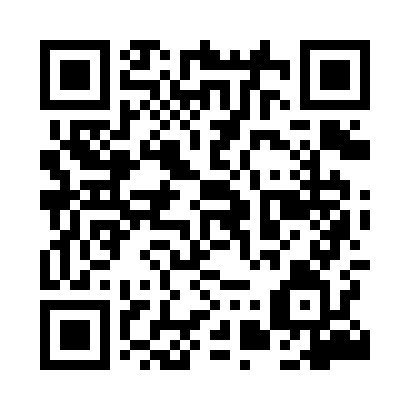 Prayer times for Kunice, PolandWed 1 May 2024 - Fri 31 May 2024High Latitude Method: Angle Based RulePrayer Calculation Method: Muslim World LeagueAsar Calculation Method: HanafiPrayer times provided by https://www.salahtimes.comDateDayFajrSunriseDhuhrAsrMaghribIsha1Wed2:545:3012:586:068:2810:522Thu2:505:2812:586:088:2910:553Fri2:465:2612:586:098:3110:584Sat2:455:2412:586:108:3311:025Sun2:445:2312:586:118:3411:046Mon2:435:2112:586:128:3611:057Tue2:435:1912:586:138:3811:058Wed2:425:1712:586:148:3911:069Thu2:415:1512:586:158:4111:0710Fri2:405:1412:586:168:4311:0711Sat2:405:1212:586:168:4411:0812Sun2:395:1012:586:178:4611:0913Mon2:385:0912:586:188:4711:0914Tue2:385:0712:586:198:4911:1015Wed2:375:0612:586:208:5111:1116Thu2:375:0412:586:218:5211:1217Fri2:365:0312:586:228:5411:1218Sat2:355:0112:586:238:5511:1319Sun2:355:0012:586:248:5711:1420Mon2:344:5912:586:258:5811:1421Tue2:344:5712:586:258:5911:1522Wed2:334:5612:586:269:0111:1623Thu2:334:5512:586:279:0211:1624Fri2:334:5412:586:289:0411:1725Sat2:324:5212:586:299:0511:1726Sun2:324:5112:586:299:0611:1827Mon2:314:5012:596:309:0811:1928Tue2:314:4912:596:319:0911:1929Wed2:314:4812:596:329:1011:2030Thu2:304:4712:596:329:1111:2031Fri2:304:4612:596:339:1211:21